ЧЕРКАСЬКА МІСЬКА РАДА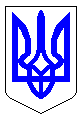 ЧЕРКАСЬКА МІСЬКА РАДАВИКОНАВЧИЙ КОМІТЕТРІШЕННЯВід 30.03.2021 № 323Про затвердження акту прийому - передачі на баланс КП «Черкасиводоканал» зовнішньої мережі водопостачання та водовідведення до багатоквартирного житлового будинку повул. Героїв Дніпра, 4/1, 4/2, 4/3На виконання рішення Черкаської міської ради від 26.01.2021 № 3-13 «Про безоплатну передачу у комунальну власність зовнішніх інженерних мереж водопостачання, водовідведення та системи відводу зливних вод до житлового будинку по вул. Героїв Дніпра, 4, 4/1, 4/2, 4/3», розглянувши акт прийому-передачі на баланс КП «Черкасиводоканал» зовнішньої мережі водопостачання та водовідведення до багатоквартирного житлового будинку по вул. Героїв Дніпра, 4/1, 4/2, 4/3, відповідно до ст. 29 Закону України «Про місцеве самоврядування в Україні», виконавчий комітет Черкаської міської ради ВИРІШИВ:1. Затвердити акт прийому-передачі на баланс КП «Черкасиводоканал» зовнішньої мережі водопостачання та водовідведення до багатоквартирного житлового будинку по вул. Героїв Дніпра, 4/1, 4/2, 4/3 (додається).2. Контроль за виконанням рішення покласти на директора департаменту економіки та розвитку Черкаської міської ради Удод І.І.Міський голова 								А.В. БондаренкоЗАТВЕРДЖЕНОрішення виконавчого комітету Черкаської міської ради від___________№_____А К Тприйому-передачі на баланс КП «Черкасиводоканал» зовнішньої мережі водопостачання та водовідведення до багатоквартирного житлового будинку по вул. Героїв Дніпра, 4/1, 4/2, 4/3 	На виконання рішення Черкаської міської ради від 26.01.2021
№ 3-13 «Про безоплатну передачу у комунальну власність зовнішніх інженерних мереж водопостачання, водовідведення та системи відводу зливних вод до житлового будинку по вул. Героїв Дніпра, 4, 4/1, 4/2, 4/3» комісія, що утворена відповідно до рішення виконавчого комітету Черкаської міської ради від 10.02.2021 № 113 «Про утворення комісії для прийому-передачі зовнішніх мереж водопостачання та водовідведення до будинків по вул. Героїв Дніпра,4, 4/1, 4/2, 4/3 у складі:Голова комісії:	Тищенко С.О. – перший заступник міського голови з питань діяльності виконавчих органів ради.Члени комісії:	Гордієнко Я.М. – заступник начальника управління – начальник відділу обліку комунального майна управлінню власністю департаменту економіки та розвитку Черкаської міської ради;      Гончаренко О.В. – головний інженер КП «Черкасиводоканал»;	Хлусевич Л.Т. – головний бухгалтер КП «Черкасиводоканал»;	Литвиненко П.Ю. – начальник цеху мереж водопостачання та водовідведення КП «Черкасиводоканал»;	Гапич С.В. – начальник виробничо-технічного відділу КП «Черкасиводоканал»;Нечаєва Л.А. – директор ПП «Шора» (за згодою),провела роботу по прийому-передачі зовнішніх інженерних мереж водопостачання та водовідведення до житлових будинків № 4, 4/1, 4/2, 4/3 по вул. Героїв Дніпра та встановила:Загальні відомості.    Складовими частинами мережі водопостачання до житлового будинку № 4 по вул. Героїв Дніпра є:труба поліетиленова, РЕ 100 SDR-17, діаметром 90х5,4 мм, довжиною 46 м.-  труба поліетиленова, РЕ 100 SDR-17 діаметром 32х2 мм, довжиною 27 м.труба поліетиленова, РЕ 100 SDR-17, діаметром 160х6,2 мм, довжиною 6,3 м.труба поліетиленова, РЕ 100 SDR-17, діаметром 160х9,5 мм, довжиною 43 м.труба поліетиленова, РЕ 100 SDR-17, діаметром 160х4,9 мм, довжиною 5 м.колодязь діаметр 1500 мм, у кількості 2 шт.колодязь діаметр 2000 мм, у кількості 2 шт.Стан мереж водопостачання – відмінний.Складовими частинами мережі водовідведення до житлового будинку № 4 по вул. Героїв Дніпра є:труба поліетиленова SN4/SDR41, діаметром 160х4 мм, довжиною 284 м.труба поліетиленова SN4/SDR41,діаметром 110х2,7 мм, довжиною 109 м.колодязь діаметром 1000 мм, у кількості 12 шт.Стан мереж водовідведення – відмінний.Складовими частинами мережі водопостачання до житлового будинку № 4/1 по вул. Героїв Дніпра є:труба поліетиленова, РЕ 100 SDR-17, діаметром 90х5,4 мм, довжиною 17 м.засувка діаметром 80 мм, у кількості 1 шт. Стан мережі водопостачання – відмінний. Складовими частинами мережі водовідведення до житлового будинку № 4/1 по вул. Героїв Дніпра є:труба поліетиленова SDR41, діаметром 160х4 мм, довжиною 25 м.колодязь діаметром 1000 мм, у кількості 2 шт.Стан мереж водовідведення – відмінний.Складовими частинами мережі водопостачання до житлового будинку № 4/2 по вул. Героїв Дніпра є:- труба поліетиленова, РЕ 100 SDR-17, діаметром 160х9,5 мм, довжиною 41 м.-  труба поліетиленова, РЕ 100 SDR-17 діаметром 90х5,4 мм, довжиною 13 м.труба поліетиленова, РЕ 100 SDR-17, діаметром 32х2 мм, довжиною 11 м.засувка діаметром 150 мм, у кількості 2 шт..колодязі зі збірного залізобетону, діаметром 1500 мм, у кількості 2 шт.Стан мереж водопостачання – відмінний.-Складовими частинами мережі водовідведення до житлового будинку          № 4/2 по вул. Героїв Дніпра є:труба поліетиленова SDR41, діаметром 160х4 мм, довжиною 64 м.колодязі зі збірного залізобетону діаметром 1000 мм, у кількості 3 шт.Стан мереж водовідведення – відмінний.Складовими частинами мережі водопостачання до житлового будинку № 4/3 по вул. Героїв Дніпра є:-  труба поліетиленова, РЕ 100 SDR-17 діаметром 90х5,4 мм, довжиною 8 м.труба поліетиленова, РЕ 100 SDR-17, діаметром 32х2 мм, довжиною 8 м.засувка діаметром 80 мм, у кількості 1 шт..колодязі зі збірного залізобетону, діаметром 1500 мм, у кількості 2 шт.Стан мереж водопостачання – відмінний.-Складовими частинами мережі водовідведення до житлового будинку № 4/3 по вул. Героїв Дніпра є:труба поліетиленова SDR41, діаметром 160х4 мм, довжиною 72 м.колодязі зі збірного залізобетону діаметром 1000 мм, у кількості 7 шт.Стан мереж водовідведення – відмінний.Вартість мереж.	Ринкова вартість мережі водопостачання до житлового будинку № 4 по вул. Героїв Дніпра становить – 217403,00 (двісті сімнадцять тисяч чотириста три) гривні.	Ринкова вартість мережі водовідведення до житлового будинку. № 4 по вул. Героїв Дніпра становить – 324698, 00 (триста двадцять чотири тисячі шістсот дев’яносто вісім) гривень.      Загальна вартість мережі водопостачання до житлового будинку № 4/1 по вул. Героїв Дніпра становить – 21940,00 (двадцять одна тисяча дев’ятсот сорок) гривень.       Загальна вартість мережі водовідведення до житлового будинку № 4/1 по вул. Героїв Дніпра становить – 26130,00 (двадцять шість тисяч сто тридцять) гривень.      Загальна вартість мережі водопостачання до житлового будинку № 4/2 по вул. Героїв Дніпра становить – 71890,00 (Сімдесят одна тисяча вісімсот дев’яносто) гривень.       Загальна вартість мережі водовідведення до житлового будинку № 4/2 по вул. Героїв Дніпра становить – 64500,00 (шістдесят чотири тисячі п’ятсот) гривень.        Загальна вартість мережі водопостачання до житлового будинку № 4/3 по вул. Героїв Дніпра становить – 33380,00 (тридцять три тисячі триста вісімдесят) гривень.       Загальна вартість мережі водовідведення до житлового будинку № 4/3 по вул. Героїв Дніпра становить – 71750,00 (сімдесят одна сімсот п’ятдесят) гривень.Відображене в акті прийнято:Голова комісії: 								С.О. ТищенкоЧлени комісії:								Я.М. Гордієнко											О.В. Гончаренко											Л.Т. Хлусевич											П.Ю. Литвиненко 											С.В. Гапич									           Л.А. Нечаєва